Lección 14: Múltiplos de 10,000 y de 100,000Exploremos múltiplos de 1,000, de 10,000 y de 100,000, y descubramos cómo se relacionan con otros números.14.1: ¿A qué recta pertenecen?Su profesor les va a asignar un conjunto de números. Hay varias rectas numéricas puestas alrededor del salón. En grupo, decidan en cuál recta numérica debe ir cada número.Luego, estimen la ubicación del número en esa recta, pongan una calcomanía de punto para marcarlo y escriban el número debajo de la calcomanía.Miren la recta numérica que representa los números de 0 a 100,000 y que tiene dos puntos.Nombren los dos múltiplos de 10,000 que están más cerca de cada punto.De los dos múltiplos de 10,000 que nombraron, ¿cuál es el que está más cerca de cada punto?14.2: Más cerca de algún múltiploPara esta actividad, usa la recta numérica que representa los números entre 100,000 y 200,000.En cada caso, nombra el múltiplo de 10,000 que está más cerca del número (por ahora no llenes la última columna).Esta recta numérica muestra 215,300. ¿Qué múltiplo de 100,000 es el más cercano a 215,300?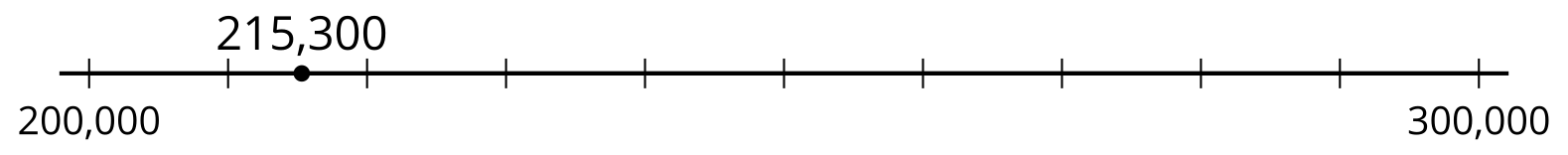 Marca la última columna de la tabla con las palabras “múltiplo de 100,000 que está más cerca”. Después, nombra el múltiplo de 100,000 que está más cerca de cada número de la tabla.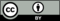 © CC BY 2021 Illustrative Mathematics®A140,261100,025486,840676,850B450,099414,500128,201379,900C158,00242,32699,982428,950D194,030658,340541,700621,035E215,300499,600608,720644,700númeromúltiplo de 10,000 que está más cerca100,025128,201140,261158,002194,030